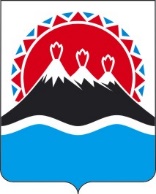 П О С Т А Н О В Л Е Н И ЕПРАВИТЕЛЬСТВАКАМЧАТСКОГО КРАЯг. Петропавловск-КамчатскийПРАВИТЕЛЬСТВО ПОСТАНОВЛЯЕТ:Внести в постановление Правительства Камчатского края 
от 01.08.2018 № 323-П «О перечне государственных услуг, предоставляемых исполнительными органами государственной власти Камчатского края 
в многофункциональных центрах предоставления государственных 
и муниципальных услуг, предоставление которых посредством комплексного запроса не осуществляется» следующие изменения:наименование изложить в следующей редакции:«О перечне государственных услуг, предоставляемых исполнительными органами Камчатского края в многофункциональных центрах предоставления государственных и муниципальных услуг, предоставление которых посредством комплексного запроса не осуществляется»;преамбулу изложить в следующей редакции:«В соответствии с частью 13 статьи 151 Федерального закона от 27.07.2010 № 210-ФЗ «Об организации предоставления государственных и муниципальных услуг»ПРАВИТЕЛЬСТВО ПОСТАНОВЛЯЕТ:»;постановляющую часть изложить в следующей редакции:«1. Утвердить перечень государственных услуг, предоставляемых исполнительными органами Камчатского края в многофункциональных центрах предоставления государственных и муниципальных услуг, предоставление которых посредством комплексного запроса не осуществляется, согласно приложению к настоящему постановлению.2. Настоящее постановление вступает в силу после дня его официального опубликования и распространяется на правоотношения, возникшие со дня вступления в силу Федерального закона от 29.12.2017 № 479-ФЗ «О внесении изменений в Федеральный закон «Об организации предоставления государственных и муниципальных услуг».»;приложение изложить согласно приложению к настоящему постановлению.Настоящее постановление вступает в силу после дня его официального опубликования.Приложение к постановлению Правительства Камчатского края 
от [Дата регистрации] № [Номер документа]«Приложение к постановлению Правительства Камчатского края 
от 01.08.2018 № 323-ППеречень государственных услуг, 
предоставляемых исполнительными органами Камчатского края 
в многофункциональных центрах предоставления государственных 
и муниципальных услуг, предоставление которых посредством комплексного запроса не осуществляетсяАгентство лесного хозяйства Камчатского края:заключение с гражданами договоров безвозмездного пользования земельными (лесными) участками и подписание уведомлений о выбранных виде или видах разрешенного использования земельных участков в случаях, предусмотренных Федеральным законом от 01.05.2016 № 119-ФЗ 
«Об особенностях предоставления гражданам земельных участков, находящихся в государственной или муниципальной собственности и расположенных 
на территориях субъектов Российской Федерации, входящих в состав Дальневосточного федерального округа, и о внесении изменений в отдельные законодательные акты Российской Федерации.Агентство записи актов гражданского состояния и архивного дела Камчатского края:прием заявления о государственной регистрации рождения 
от родителей, либо одного из них, состоящих в браке на момент рождения ребенка, и выдача свидетельства о рождении;прием письменного запроса о выдаче повторного свидетельства 
о государственной регистрации акта гражданского состояния или иного документа, подтверждающего наличие либо отсутствие факта государственной регистрации акта гражданского состояния (за исключением свидетельств 
и справок, подтверждающих усыновление/удочерение), выдача повторных свидетельств и справок.Министерство здравоохранения Камчатского края:компенсация стоимости проезда врачам клиническим ординаторам, обучающимся по целевым направлениям Министерства здравоохранения Камчатского края, от места проживания (места нахождения государственного учреждения здравоохранения Камчатского края) до места обучения и обратно;компенсация стоимости проезда студентам медицинских государственных образовательных учреждений, обучающимся по целевым направлениям Министерства здравоохранения Камчатского края, от места обучения до места прохождения производственной практики на территории Камчатского края и обратно;предоставление ежегодного денежного пособия молодым специалистам из числа врачей государственных учреждений здравоохранения Камчатского края, расположенных в отдельных населенных пунктах Камчатского края;предоставление социальных выплат к стипендии студентам медицинских государственных образовательных учреждений, обучающимся 
по целевым направлениям Министерства здравоохранения Камчатского края;частичная компенсация студентам медицинских государственных образовательных учреждений, врачам интернам, врачам клиническим ординаторам, обучающимся по целевым направлениям Министерства здравоохранения Камчатского края, за проживание в общежитии в период обучения;компенсация расходов медицинских работников государственных учреждений здравоохранения Камчатского края, связанных с коммерческим наймом жилых помещений.Министерство имущественных и земельных отношений Камчатского края:предоставление информации об объектах недвижимого имущества, свободных от прав третьих лиц и включенных в перечень государственного имущества Камчатского края, предназначенного для предоставления 
во владение и (или) в пользование субъектам малого и среднего предпринимательства и организациям, образующим инфраструктуру поддержки малого и среднего предпринимательства.Министерство природных ресурсов и экологии Камчатского края:выдача разрешений на добычу охотничьих ресурсов, за исключением охотничьих ресурсов, находящихся на особо охраняемых природных территориях федерального значения, а также млекопитающих и птиц, занесенных в Красную книгу Российской Федерации.Министерство строительства и жилищной политики Камчатского края:постановка на учет граждан, имеющих право на получение социальных выплат для приобретения жилья в связи с переселением из районов Крайнего Севера и приравненных к ним местностей.Министерство транспорта и дорожного строительства Камчатского края:выдача разрешения (переоформление разрешения, выдача дубликата разрешения) на осуществление деятельности по перевозке пассажиров и багажа легковым такси на территории Камчатского края.Министерство социального благополучия и семейной политики Камчатского края:предоставление пособия на ребенка гражданам, имеющим детей и проживающим в Камчатском крае;предоставление многодетным семьям, проживающим в Камчатском крае, ежемесячной социальной выплаты на оплату проезда на общественном транспорте городского, пригородного и межмуниципального сообщения;предоставление ежемесячной денежной выплаты семьям, проживающим в Камчатском крае, при рождении третьего ребенка или последующих детей до достижения ребенком возраста трех лет;предоставление компенсации расходов многодетных родителей (иных законных представителей детей многодетной семьи), являющихся пенсионерами, связанных с изготовлением и ремонтом зубных протезов 
в краевых государственных учреждениях здравоохранения;предоставление ежемесячной денежной выплаты и увеличенной ежемесячной денежной выплаты для обеспечения полноценным питанием беременных женщин, кормящих матерей, детей в возрасте до трех лет, проживающих в Камчатском крае;предоставление многодетным родителям (иным законным представителям детей многодетной семьи), проживающим в Камчатском крае, ежемесячной социальной выплаты на дополнительное лекарственное обеспечение;предоставление краевого материнского (семейного) капитала;предоставление детям-инвалидам, инвалидам с детства 
и сопровождающим их лицам компенсации расходов на оплату стоимости проезда и провоза багажа в пределах территории Российской Федерации к месту отдыха и обратно;предоставление дополнительных пособий многодетным семьям, проживающим в Камчатском крае, в случае одновременного рождения (усыновления) двух и более детей;предоставление отдельным категориям неработающих граждан, проживающих в Камчатском крае, меры социальной поддержки 
по предоставлению санаторно-курортного лечения;принятие решения о предоставлении либо отказе в предоставлении социальной выплаты для обустройства жилых помещений для проживания инвалидов и семей с детьми-инвалидами на территории Камчатского края;назначение ежемесячной денежной выплаты отдельным категориям граждан, проживающим в Камчатском крае;предоставление мер социальной поддержки по оплате за жилое помещение и (или) коммунальные услуги отдельным категориям граждан, проживающим в Камчатском крае (федеральные льготники);назначение мер социальной поддержки по оплате за жилое помещение и (или) коммунальные услуги отдельным категориям граждан, проживающим в Камчатском крае (региональные льготники);назначение ежемесячной денежной выплаты участникам локальных войн и вооруженных конфликтов и членам их семей, проживающим 
в Камчатском крае;назначение ежемесячной социальной выплаты неработающим пенсионерам, проживающим на территории Корякского округа;предоставление лицам, подвергшимся политическим репрессиям 
и впоследствии реабилитированным, проживающим в Камчатском крае, компенсации расходов, связанных с проездом на воздушном, железнодорожном транспорте, водном транспорте по транспортным маршрутам (за исключением внутригородских маршрутов) и автомобильном транспорте общего пользования междугородного сообщения (за исключением такси) туда и обратно в пределах территории Российской Федерации, оплаты (компенсации) стоимости установки телефона и компенсации расходов, связанных с погребением реабилитированных лиц;оказание материальной помощи лицам, находящимся в трудной жизненной ситуации, проживающим Камчатском крае;назначение ежемесячной денежной компенсации расходов на уплату взноса на капитальный ремонт общего имущества в многоквартирном доме отдельным категориям граждан, проживающим в Камчатском крае;выплата гражданам, проживающим в Камчатском крае, государственных единовременных пособий, ежемесячных денежных компенсаций при возникновении поствакцинальных осложнений;назначение ежемесячного денежного пособия семьям, имеющим ребенка-инвалида, проживающим в Камчатском крае;предоставление мер социальной поддержки народным дружинникам и членам их семей в Камчатском крае;назначение компенсации стоимости проезда на автомобильном транспорте общего пользования междугородного сообщения и на воздушном транспорте межмуниципального сообщения в Камчатском крае отдельным категориям граждан по социальным нуждам;предоставление единовременной денежной выплаты в связи 
с рождением первого ребенка гражданам Российской Федерации, постоянно проживающим на территории Камчатского края;предоставление единовременной выплаты при рождении ребенка (детей) в малообеспеченных семьях, проживающих в Корякском округе 
и Алеутском муниципальном округе в Камчатском крае;предоставление компенсации части стоимости приобретаемого транспортного средства семьям, имеющим ребенка-инвалида с нарушениями опорно-двигательного аппарата;предоставление ежемесячной денежной выплаты на ребенка 
в возрасте от трех до семи лет включительно;предоставление единовременной выплаты на приобретение мебели 
и бытовой техники лицам из числа детей-сирот и детей, оставшихся 
без попечения родителей;предоставление единовременной выплаты на приобретение легкового автомобиля либо пассажирского микроавтобуса семьям, имеющим 
в своем составе 8 и более детей;предоставление единовременной денежной выплаты на возмещение расходов на текущий ремонт жилых помещений, принадлежащих на праве собственности детям-сиротам, детям, оставшимся без попечения родителей, лицам из числа детей-сирот и детей, оставшихся без попечения родителей, 
а также гражданам, ранее относившимся к лицам из числа детей-сирот и детей, оставшихся без попечения родителей, в Камчатском крае;оформление и выдача удостоверений отдельным категориям граждан, имеющим право на меры социальной поддержки, проживающим 
в Камчатском крае;прием документов на присвоение звания, оформление и (или) выдача удостоверений «Ветеран труда» гражданам, проживающим в Камчатском крае;установление статуса многодетной семьи в Камчатском крае;выдача справки о получении (неполучении) мер социальной поддержки;назначение выплаты единовременного пособия гражданам, получившим в результате чрезвычайных ситуаций природного и техногенного характера вред здоровью;назначение выплаты единовременной материальной помощи гражданам, пострадавшим в результате чрезвычайных ситуаций природного 
и техногенного характера;назначение выплаты гражданам финансовой помощи в связи 
с утратой ими имущества первой необходимости в результате чрезвычайных ситуаций природного и техногенного характера.Министерство экономического развития Камчатского края:лицензирование деятельности по розничной продаже алкогольной продукции;лицензирование деятельности по заготовке, хранению, переработке и реализации лома черных металлов, цветных металлов на территории Камчатского края.».[Дата регистрации]№[Номер документа]О внесении изменений 
в постановление Правительства Камчатского края от 01.08.2018 
№ 323-П «О перечне государственных услуг, предоставляемых исполнительными органами государственной власти Камчатского края 
в многофункциональных центрах предоставления государственных и муниципальных услуг, предоставление которых посредством комплексного запроса не осуществляется»Председатель Правительства Камчатского края[горизонтальный штамп подписи 1]Е.А. Чекин